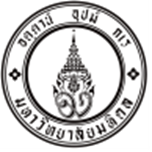 หลักเกณฑ์การพิจารณาให้ทุนสนับสนุนนักศึกษาระดับบัณฑิตศึกษาในการเดินทางไปนําเสนอผลงานในที่ประชุมวิชาการระดับนานาชาติผู้ที่มีสิทธิได้รับทุนสนับสนุน คือ นักศึกษาระดับบัณฑิตศึกษา โดยมีคุณสมบัติดังต่อไปนี้เป็นนักศึกษาระดับบัณฑิตศึกษาที่กำลังศึกษาในหลักสูตรระดับปริญญาโท และปริญญาเอกทุกหลักสูตรของคณะฯ ทั้งชาวไทยและชาวต่างชาติเป็นผู้มีความประพฤติดีระหว่างการศึกษาในเกณฑ์ดีเยี่ยมเท่านั้น โดยได้รับการรับรองจากหัวหน้าภาควิชา หรือหัวหน้ากลุ่มสาขาวิชาต้องมีรายชื่อเป็นลําดับแรกหรือเป็น Corresponding author ของผลงานที่จะไปนําเสนอ และหัวข้อวิจัยที่นำเสนอเป็นส่วนหนึ่งของวิทยานิพนธ์ (Thesis) ซึ่งต้องได้รับการประกาศจากบัณฑิตวิทยาลัยให้ทำวิจัยได้ไม่เคยได้รับทุนสนับสนุนนักศึกษาระดับบัณฑิตศึกษา ในการเดินทางไปนําเสนอผลงาน ในที่ประชุมวิชาการระดับนานาชาติผู้ขอรับทุนมีสิทธิสมัครขอรับทุนได้เพียง 1 ครั้ง ตลอดระยะเวลาการศึกษาวันที่นำเสนอผลงานต้องไม่เกิน 6 เดือน นับจากวันสุดท้ายของการมีสถานภาพเป็นนักศึกษาของคณะฯ ทั้งนี้ผู้ขอรับทุนต้องดำเนินการและเสนอเรื่องตามกำหนดการยื่นใบสมัครและต้องได้รับการอนุมัติทุนก่อนการเดินทางข้อปฏิบัติของผู้รับทุนเมื่อกลับถึงประเทศไทยหลังจากนำเสนอผลงาน 	7.1 ผู้รับทุนต้องส่งหลักฐานการตอบรับการตีพิมพ์ (Accepted Manuscript) จากวารสารที่จะตีพิมพ์ ภายใน 60 วัน หลังกลับจากเดินทางพร้อมรายงานการเสนอผลงาน  และสามารถขอขยายเวลาได้ครั้งละ 6 เดือน แต่ไม่เกิน 2 ครั้ง โดยยื่นคำร้องผ่านหัวหน้าภาควิชา หรือหัวหน้ากลุ่มสาขาวิชา หากไม่ปฏิบัติตามไม่ว่ากรณีใดผู้รับทุนจะไม่มีสิทธิเบิกจ่ายเงินทุนจากคณะฯ (สามารถ Download แบบฟอร์มได้ที่ http://med.mahidol.ac.th/graded/th/grant)7.2 ผลงานตีพิมพ์ต้องระบุสถาบัน“คณะแพทยศาสตร์โรงพยาบาลรามาธิบดี” เป็นสถาบันของผู้รับทุนแห่งเดียวเท่านั้น ทั้งนี้ผู้รับทุนเป็นผู้นิพนธ์ และ/หรือ อาจารย์ของคณะแพทยศาสตร์โรงพยาบาลรามาธิบดีซึ่งเป็นที่ปรึกษาของงานวิจัยของผู้รับทุน เป็น Corresponding author ของผลงานตีพิมพ์ หากผู้รับทุนไม่ปฏิบัติตามประกาศ คณะฯ จะไม่อนุมัติเบิกจ่ายเงินงวดที่ 2  ฉบับปรับปรุงแก้ไข 8 เมษายน 2563